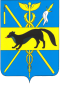 АДМИНИСТРАЦИЯБОГУЧАРСКОГО МУНИЦИПАЛЬНОГО РАЙОНА ВОРОНЕЖСКОЙ ОБЛАСТИ ПОСТАНОВЛЕНИЕот «03» февраля 2017 г. № 46                   г. БогучарО внесении изменений в отдельные нормативные правовые акты администрации Богучарского муниципального районаВ соответствии с Федеральным законом от 27.07.2010  № 210 - ФЗ «Об организации предоставления государственных и муниципальных услуг», Федеральным законом от 03.07.2016 № 334 - ФЗ  «О внесении изменений в Земельный кодекс Российской Федерации и отдельные законодательные акты Российской Федерации, Уставом Богучарского муниципального района администрация Богучарского муниципального района п о с т а н о в л я е т:1. Внести в отдельные нормативно правовые акты администрации Богучарского муниципального района следующие изменения:1.1. В постановлении администрации Богучарского муниципального района от 02.09.2015 № 459 «Об утверждении административного регламента по предоставлению муниципальной услуги «Предварительное согласование предоставления земельного участка, находящегося в муниципальной собственности»:1.1.1. Наименование постановления изложить в следующей редакции: «Об утверждении административного регламента по предоставлению муниципальной услуги «Предварительное согласование предоставления земельного участка, находящегося в муниципальной собственности или государственная собственность на которые не разграничена.».1.1.2. Пункт 1 постановления изложить в следующей редакции: «1. Утвердить административный регламент по предоставлению муниципальной услуги «Предварительное согласование предоставления земельного участка, находящегося в муниципальной собственности или государственная собственность на которые не разграничена.».1.1.3. В наименовании и по тексту административного регламента слова   «Предварительное согласование предоставления земельного участка, находящегося в муниципальной собственности» заменить словами «Предварительное согласование предоставления земельного участка, находящегося в муниципальной собственности или государственная собственность на которые не разграничена.».1.2. В постановлении администрации Богучарского муниципального района от 28.12.2015 № 620 «Об утверждении административного регламента по предоставлению муниципальной услуги «Предоставление собственность, аренду, постоянное (бессрочное) пользование, безвозмездное пользование земельного участка, находящегося в муниципальной собственности без проведения торгов.»:1.2.1. Наименование постановления изложить в следующей редакции: «Об утверждении административного регламента по предоставлению муниципальной услуги «Предоставление в собственность, аренду, постоянное (бессрочное) пользование, безвозмездное пользование земельного участка, находящегося в муниципальной собственности или государственная собственность на который не разграничена без проведения торгов.». 1.2.2. Пункт 1 постановления изложить в следующей редакции: «1. Утвердить административный регламент по предоставлению муниципальной услуги «Предоставление в собственность, аренду, постоянное (бессрочное) пользование, безвозмездное пользование земельного участка, находящегося в муниципальной собственности или государственная собственность на который не разграничена без проведения торгов.».1.2.3. В наименовании и по тексту административного регламента слова «Предоставление собственность, аренду, постоянное (бессрочное) пользование, безвозмездное пользование земельного участка, находящегося в муниципальной собственности без проведения торгов» заменить словами «Предоставление в собственность, аренду, постоянное (бессрочное) пользование, безвозмездное пользование земельного участка, находящегося в муниципальной собственности или государственная собственность на который не разграничена без проведения торгов.».  1.3. В постановлении администрации Богучарского муниципального района от 28.12.2015 № 621 «Об утверждении административного регламента по предоставлению муниципальной услуги «Предоставление в собственность и арендуземельного участка, находящегося в муниципальной собственности на торгах.»:1.3.1. Наименование постановления изложить в следующей редакции: «Об утверждении административного регламента по предоставлению муниципальной услуги «Предоставление в собственность, аренду земельного участка, находящегося в муниципальной собственности или государственная собственность на который не разграничена на торгах.».1.3.2. Пункт 1 постановления изложить в следующей редакции: «1. Утвердить административный регламент по предоставлению муниципальной услуги «Предоставление в собственность, аренду, постоянное (бессрочное) пользование, безвозмездное пользование земельного участка, находящегося в муниципальной собственности или государственная собственность на который не разграничена без проведения торгов.».1.3.3. В наименовании и по тексту административного регламента слова «Предоставление в собственность и аренду земельного участка, находящегося в муниципальной собственности на торгах» заменить словами «Предоставление в собственность, аренду, постоянное (бессрочное) пользование, безвозмездное пользование земельного участка, находящегося в муниципальной собственности или государственная собственность на который не разграничена без проведения торгов.». 1.4. В постановлении администрации Богучарского муниципального района от 24.12.2015 № 611 «Об утверждении административного регламента по предоставлению муниципальной услуги «Установление сервитута в отношении земельного участка, находящегося в муниципальной собственности.»:1.4.1. Наименование постановления изложить в следующей редакции: «Установление сервитута в отношении земельного участка, находящегося в муниципальной собственности или государственная собственность на который не разграничена.». 1.4.2. Пункт 1 постановления изложить в следующей редакции: «1. Утвердить административный регламент по предоставлению муниципальной услуги «Установление сервитута в отношении земельного участка, находящегося в муниципальной собственности или государственная собственность на который не разграничена.».1.4.3. В наименовании и по тексту административного регламента слова «Установление сервитута в отношении земельного участка, находящегося в муниципальной собственности» заменить словами «Установление сервитута в отношении земельного участка, находящегося в муниципальной собственности или государственная собственность на который не разграничена.».  1.5. В постановлении администрации Богучарского муниципального района от 05.10.2016 № 379 «Об утверждении административного регламента по предоставлению муниципальной услуги «Заключение соглашения о перераспределении земель и (или) земельных участков, находящихся в муниципальной собственности, и земельных участков, находящихся в частной собственности.»:1.5.1. Наименование постановления изложить в следующей редакции: «Заключение соглашения о перераспределении земель и (или) земельных участков, находящихся в муниципальной собственности, или государственная собственность на которые не разграничена, и земельных участков, находящихся в частной собственности.». 1.5.2. Пункт 1 постановления изложить в следующей редакции: «1. Утвердить административный регламент по предоставлению муниципальной услуги «Заключение соглашения о перераспределении земель и (или) земельных участков, находящихся в муниципальной собственности, или государственная собственность на которые не разграничена, и земельных участков, находящихся в частной собственности.».1.5.3. В наименовании и по тексту административного регламента слова «Прекращение права постоянного (бессрочного) пользования земельными участками, находящимися в муниципальной собственности» заменить словами «Заключение соглашения о перераспределении земель и (или) земельных участков, находящихся в муниципальной собственности, или государственная собственность на которые не разграничена, и земельных участков, находящихся в частной собственности.».   1.6. В постановлении администрации Богучарского муниципального района от 11.09.2015 № 480 «Об утверждении административного регламента по предоставлению муниципальной услуги «Прекращение права постоянного (бессрочного) пользования земельными участками, находящимися в муниципальной собственности»:1.6.1. Наименование постановления изложить в следующей редакции: «Прекращение права постоянного (бессрочного) пользования земельными участками, находящимися в муниципальной собственности или государственная собственность на который не разграничена.». 1.6.2. Пункт 1 постановления изложить в следующей редакции: «1. Утвердить административный регламент по предоставлению муниципальной услуги «Прекращение права постоянного (бессрочного) пользования земельными участками, находящимися в муниципальной собственности или государственная собственность на который не разграничена.».1.6.3. В наименовании и по тексту административного регламента слова «Прекращение права постоянного (бессрочного) пользования земельными участками, находящимися в муниципальной собственности» заменить словами «Прекращение права постоянного (бессрочного) пользования земельными участками, находящимися в муниципальной собственности или государственная собственность на который не разграничена.». 1.7. В постановлении администрации Богучарского муниципального района от 28.12.2015 № 633 «Об утверждении административного регламента по предоставлению муниципальной услуги «Прекращение права пожизненного наследуемого владения земельными участками, находящимися в муниципальной собственности.»:1.7.1. Наименование постановления изложить в следующей редакции: «Прекращение права пожизненного наследуемого владения земельными участками, находящимися в муниципальной собственности или государственная собственность на которые не разграничена.».1.7.2. Пункт 1 постановления изложить в следующей редакции: «1. Утвердить административный регламент по предоставлению муниципальной услуги «Прекращение права пожизненного наследуемого владения земельными участками, находящимися в муниципальной собственности или государственная собственность на которые не разграничена.».1.7.3. В наименовании и по тексту административного регламента слова «Прекращение права пожизненного наследуемого владения земельными участками, находящимися в муниципальной собственности» заменить словами «Прекращение права пожизненного наследуемого владения земельными участками, находящимися в муниципальной собственности или государственная собственность на которые не разграничена.». 1.8. В постановлении администрации Богучарского муниципального района от 05.10.2016 № 378 «Об утверждении административного регламента по предоставлению муниципальной услуги «Раздел, объединение земельных участков, находящихся в муниципальной собственности.»:1.8.1. Наименование постановления изложить в следующей редакции: «Раздел, объединение земельных участков, находящихся в муниципальной собственности и (или) государственная собственность на которые не разграничена.».1.8.2. Пункт 1 постановления изложить в следующей редакции: «1. Утвердить административный регламент по предоставлению муниципальной услуги «Раздел, объединение земельных участков, находящихся в муниципальной собственности и (или) государственная собственность на которые не разграничена.».1.8.3. В наименовании и по тексту административного регламента слова «Раздел, объединение земельных участков, находящихся в муниципальной собственности» заменить словами «Раздел, объединение земельных участков, находящихся в муниципальной собственности и (или) государственная собственность на которые не разграничена.».    2. Контроль за выполнением настоящего постановления возложить на
заместителя главы администрации Богучарского муниципального района - руководителя аппарата администрации района Самодурову Н.А..Глава администрации Богучарскогомуниципального района                                                              В.В. Кузнецов